Living Stones Via de Cristo   TEAM APPLICATION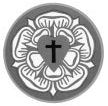 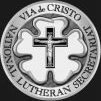 Name: (Please print)  	 Nickname:  	Address:  	Weekend Information:	Women’s  	Men’s  	Spring  	Fall  	Previous Team Experience? Yes  	No  	Today’s Date:  	Phone: Cell  	Home  	Email  	Home Congregation:  	Denomination:  	Your Living Stones (or other Cursillo) Weekend:  	Signed:  	One of the goals in selecting a team is to have two-thirds of the team members have experience from previous weekends, and one-third be recent Cursillistas. In addition, the Rector(a) tries to maintain a fair representation of the various church congregations and denominations that are active in the Living Stones community.  As the size of each team is limited, not everyone who wishes to serve can be included.  Please don’t be discouraged if you are not selected; there are many other opportunities to serve: setting up, taking down, preparing palanca, and helping with many other behind-the-scenes tasks.Serving on a Living Stones Via de Cristo team is an obligation to God, the pilgrims, and fellow team members. If called to serve on the team:I will pray for the pilgrims, team leadership, and the rest of the team;I will offer my humble service to the Lord, placing others ahead of myself;I will attend – and be available to serve – all three days of the Via de Cristo Weekend;I will participate in at least 2 pre-Weekend team meetings.  If I am unable to attend a team meeting, I will contact the Rector(a) as soon as I can;I will support the Weekend’s financial needs to the best of my ability.Serving on team and sharing the weekend experience with others can be a very valuable way to share God’s love, grace and blessings.  However, participating on a weekend requires time, hard work and many sacrifices, all of which may impact members of your family.  Please consider this prayerfully as you offer to serve.This request will remain active for one calendar year.  Please complete a new form for each year that you volunteer to serve.  You may send your request to the Rector(a) of the upcoming weekend.Rev 09/2018